Муниципальное бюджетное дошкольное образовательное учреждение№ 32 «Детский сад комбинированного вида»Конспект занятия во второй младшей группеИзготовление кормушек.Составитель:Чернышева Татьяна АлександровнаКемеровоЦель. Расширить и уточнить некоторые представления детей об особенностях жизни птиц и об их питании; продемонстрировать способы изготовления кормушек; учить распознавать голоса птиц (воробья, вороны, синицы и т.д.). Материал. Коробки для кормушек, семена для птиц, ножницы, верёвки.Ход занятия. Воспитатель.  Дети, давайте вспомним какие птицы остаются зимовать, у нас. Дети. Совы.Сойки.Синицы.Кедровки.Поползни.Вороны.Сороки.Воробьи.Голуби и т.д.Воспитатель.  Правильно, они не улетают в тёплые края. А чем же они питаются снежной, суровой зимой? Может есть кто собирает запасы?Дети. Да, есть!Воспитатель. Можете назвать таких?Дети. Можем!  Совы.Сойки.Синицы.Кедровки.Поползни.Вороны.Сороки и т.д.Воспитатель.  Но надолго этих запасов не хватает. А есть птицы которые не собирает запасы. Знаете, таких?Дети. Знаем:Воробьи.Снегири.Голуби и т.д.Воспитатель. Под толстым слоем снега не легко корм добывать, а голодному и замёрзнуть недолго. Вот и тянутся птицы зимой поближе к жилью человека, рассчитывают на его доброту. А можем ли мы им помочь? И как?Дети. Да. Мы можем дать им корм.Воспитатель. Ребята, а какой корм можно дать птицам? Дети. Хлебные крошки, зерно, кусочек сала, семечки, ягоды и т.д.Воспитатель. Но мы не можем бросать корм на землю. Подует ветер и разнесёт его в разные стороны. Пойдёт снег и за сыпет его. Что же нам делать? Дети. Что? Воспитатель. Сохранить корм и накормить им птиц. Нам помогут птичьи кормушки.Достаю готовые кормушки для образца открытые и закрытые. 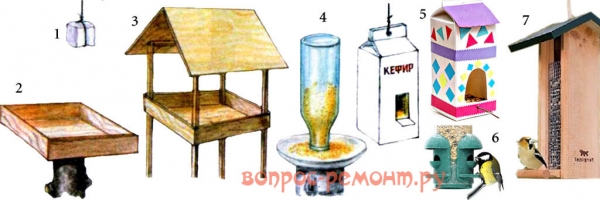 1 – Кормушка-подвес. Просто корм на ниточке (кусочек сырого сала). Типично синичья кормушка.2 – Площадка. Преимущество – хорошо виден корм. Недостатки: корм снег засыпает, ветер раздувает, много его просыпается вниз.3 – Домик. Корм защищен от снега.4 – Бункерная. Оптимальна по всем показателям.5,6 – Лотковые. Но лесные птицы не видят корм и могут пролететь мимо.7 – Специализированная кормушка-лущилка. Корм закрыт сеткой, через неё птички клюют семена.Воспитатель. Кому нужны открытые кормушки?Дети. Для больших птиц. Воспитатель. А закрытые?Дети. Для маленьких птиц.Воспитатель. У вас на столах лежат детали кормушек.Показываю, как надо аккуратно вырезать отверстие в пакете, пластиковой бутылке, и прикрепить верёвки.Воспитатель. Сейчас привязываем верёвки, и кормушки готовы. Насыплем корм Дети насыпают корм для птиц.Воспитатель. Давайте вспомним какой корм любят разные птицы. Например, синички?Дети. Сырое сало или мясо, семена подсолнуха. Воспитатель. Снегири?Дети. Ягоды рябины, ранетки.Воспитатель. Воробьи? Дети. Хлебные крошки, семена. Воспитатель. Вороны, сороки?Дети. Всеядны.Воспитатель. Голуби? Дети. Хлебные крошки, семенаВоспитатель. А чем нельзя кормить птичек, знаете?Дети. Нет.Воспитатель. Запоминайте,Все жареное, соленое (семечки, сало),Испорченное и плесневелое,Прогорклое зерно,Пшенку,Черный хлеб.Воспитатель. Молодцы, а сейчас ребята идём одеваться, чтобы на нашем участке вы повесили свои кормушки. И в течении зимы мы будем наблюдать за птицами, и по необходимости подсыпать корм в кормушки.